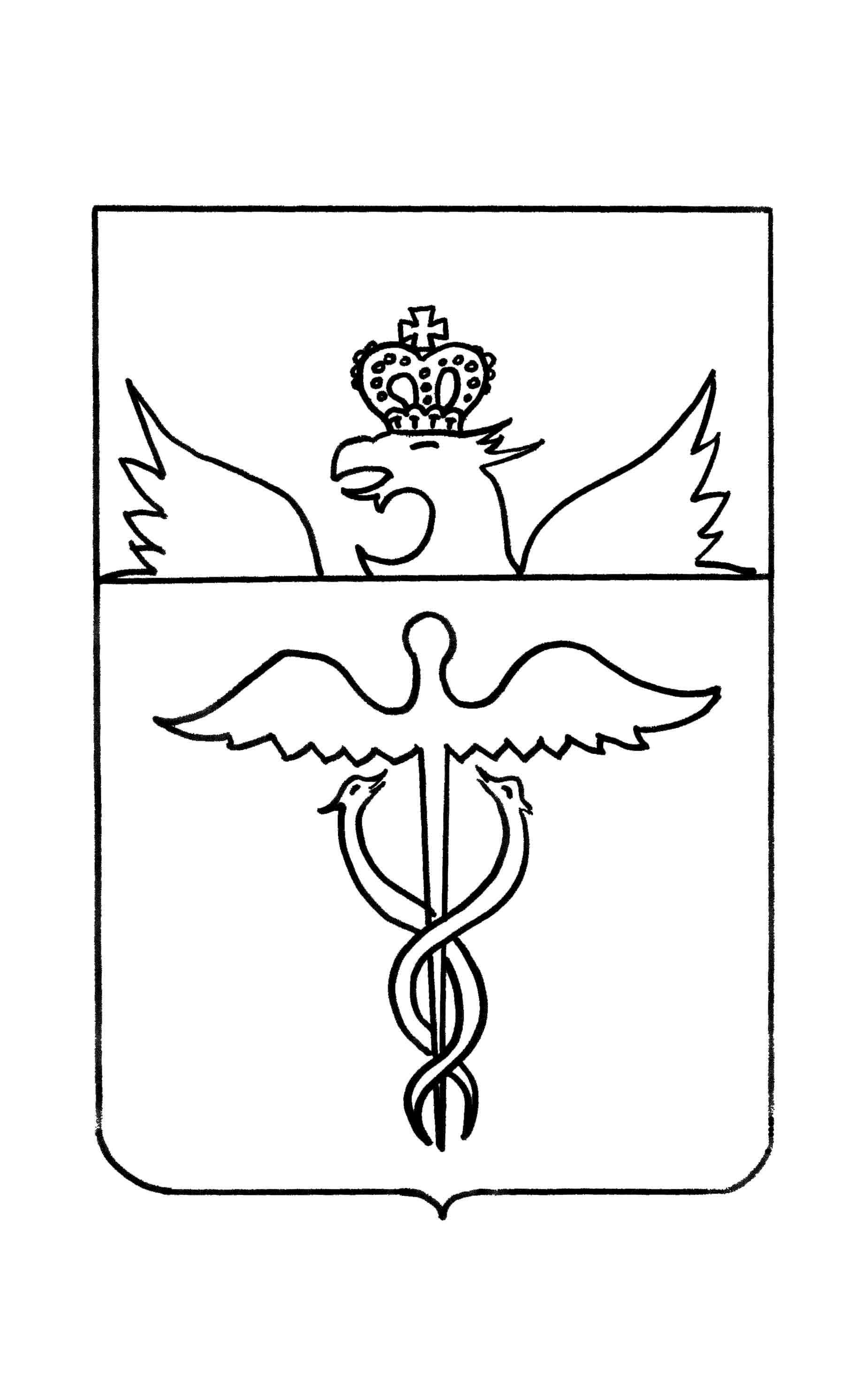 Администрация Березовского сельского поселения Бутурлиновского муниципального районаВоронежской областиПОСТАНОВЛЕНИЕот 26 октября 2017г.   № 40          п. ЗеленыйОб исключения из казны         В соответствии со ст. ст. 15, 50, 51 Федерального закона от 06.10.2003 г. №131-ФЗ «Об общих принципах организации местного самоуправления в Российской Федерации», Уставом Березовского сельского поселения Бутурлиновского муниципального района, руководствуясь Положением о муниципальной казне Березовского сельского поселения Бутурлиновского муниципального района Воронежской области, утвержденным решением Совета народных депутатов Березовского сельского поселения Бутурлиновского муниципального района от 26.07.2013 г. №117, распоряжение правительства Воронежской области от 05 июня 2014 г. № 412 – р «О приеме имущества, находящегося в собственности Березовского сельского поселения Бутурлиновского муниципального района, в государственную собственность Воронежской области» администрация Березовского сельского поселения Бутурлиновского муниципального района Воронежской области ПОСТАНОВЛЯЕТ:     1. Изъять из муниципальной казны Березовского сельского поселения Бутурлиновского муниципального района Воронежской области муниципальное имущество нижеперечисленные  земельные участки из земель сельскохозяйственного назначения, предназначенные для сельскохозяйственного использования, расположенные на территории Березовского сельского поселения Бутурлиновского муниципального района Воронежской области: - кадастровый номер 36:05:0000000:1378, площадью 126000 кв.м, по адресу: Воронежская область, Бутурлиновский район, земли сельскохозяйственного назначения – для сельскохозяйственного использования- кадастровый номер 36:05:0000000:1379, площадью 350231 кв.м, по адресу: Воронежская область, Бутурлиновский район, земли сельскохозяйственного назначения – для сельскохозяйственного использования.- кадастровый номер 36:05:0000000:1380, площадью 111769 кв.м, по адресу: Воронежская область, Бутурлиновский район, земли сельскохозяйственного назначения – для сельскохозяйственного использования.        2. Ведущему специалисту – главному бухгалтеру администрации Березовского сельского поселения Бутурлиновского муниципального района (Н.Н. Лифинцева), внести изменения в Единый реестр муниципальной собственности Березовского сельского поселения Бутурлиновского муниципального района и казну Березовского сельского поселения Бутурлиновского муниципального района.        3. Контроль за исполнением настоящего постановления оставляю за собой. Глава  Березовского сельского поселения                               Н.В. Дьяченков                                        